VSTUPNÍ ČÁSTNázev moduluKreslení uměleckořemeslných prvků dle předlohyKód modulu82-m-4/AC12Typ vzděláváníOdborné vzděláváníTyp moduluodborný praktickýVyužitelnost vzdělávacího moduluKategorie dosaženého vzděláníL0 (EQF úroveň 4)H (EQF úroveň 3)Skupiny oborů82 - Umění a užité uměníKomplexní úlohaKreslení uměleckořemeslných prvků dle předlohyObory vzdělání - poznámky82-51-L02 Uměleckořemeslné zpracování dřevaDélka modulu (počet hodin)24Poznámka k délce moduluPlatnost modulu od30. 04. 2020Platnost modulu doVstupní předpokladyNejsou stanovenyJÁDRO MODULUCharakteristika moduluCílem modulu je osvojení dovedností v oblasti kreslení uměleckořemeslných prvků dle předlohy; předloha může být skutečná či v podobě modelu (sádra aj.) nebo obrazová (nákres, fotografie). Modul je zaměřen na :základní dovednost kreslení studií uměleckořemeslných prvků (hlavně nábytku a jeho částí, zdobných prvků aj.),širší dovednost kreslení studií uměleckořemeslných výrobků – nábytku, zdobných prvků v historickém kontextu (slohového nábytku a jeho dekoračních prvků…)užití různých kresebných materiálů ke studijním kresbám (s úzkou stopou –mikrotužka, tužka, pera ; se širokou stopou – uhly přírodní i umělé, rudky, pastely suché , mastné a voskové, různé druhy fixů , redispera, seříznuté pera aj.) Po absolvování modulu žák kreslí studie uměleckořemeslných výrobků a používá různéh kresebné materiály.Očekávané výsledky učeníŽák:kreslí uměleckořemeslné prvky dle předlohy
	podle skutečné předlohy může být skutečná či vpodle modelu (sádra aj.)podle obrazové předlohy (nákres, fotografie)ovládá provedení skici a studijní kresbu uměleckořemeslného prvku a jeho části
	nábytek a jeho částidekorační prvkyovládá provedení skici a studijní kresby uměleckořemeslného prvku
	pomocí různých kresebných materiálů a technikna různé podklady a velikosti formátů,v různých pohledech a měřítkáchObsah vzdělávání (rozpis učiva)Obsahové okruhy učiva:Kreslení uměleckořemeslných prvků dle předlohykreslení podle skutečné předlohy kreslení podle modelu (sádra aj.)kreslení podle obrazové předlohy (nákres, fotografie) Provedení skic a studijních kreseb uměleckořemeslných prvků a jejich částinábytek a jeho částidekorační prvkyProvedení skici studijní kresby uměleckořemeslného prvkukreslení různými kresebnými materiály
	s úzkou stopou – tužka, fix, perase širokou stopou – uhle, rudky, fix, redispera aj.suchými technikami
		kresba tužkou, rudkou, přírodním i umělým uhlem, suchý pastelmokrými technikami
		kresba perkem a tuší, inkoustem, vodové - akvarelové a kvašové technikyprovedení kresby na různé druhy papíru (gramáž, hrubost, struktura)
	balicí papírkreslicí čtvrtky a kartony různé gramáže, hrubosti a zrnitostikreslení stejného uměleckořemeslného prvku
	z různých pohledů zobrazenív různém měřítku (několikanásobné zmenšení nebo naopak zvětšení)Učební činnosti žáků a strategie výukyStrategie učení: ve výuce se doporučuje kombinovat níže uvedené metody výuky.Metody slovní:odborný výklad s prezentací a ukázkamiPřímé vyučování:přednes s použitím odborné literatury – obrazové publikace technik kresby, prezentace názorných pracívlastní tvorba s konzultací - průběžné prácehodnocené domácí úkoly (konzultace a diskuse)hodnocená samostatná práce prezentace vlastní tvorby před spolužáky ve tříděorientace žáků v učivu (diskuze, ústní prezentace)Specifikace průběžné práce:kresebné skici (6 – 10 prací)jednoduché jednotlivé kresebné studie (4 – 6 prací)Specifikace samostatné práce:teoretická část – jasná formulace záměru, smyslupraktická část – studijní kresby uměleckořemeslných prvků různými materiály a technikami současných a napříč historizujícími obdobími, na různé kresebné podklady a v různých měřítkách (6 – 10 prací)závěr – výsledné práce6 - 10 prací (různé kresebné materiály, techniky, podklady, měřítka aj.)Učební činnosti žáků:kreslí uměleckořemeslné prvky dle předlohyovládá provedení skici a studijní kresbu uměleckořemeslného prvku a jeho části pomocí různých kresebných materiálů a technikaktivně se zapojuje do výuky a zodpovídá kontrolní otázky vyučujícíhoZařazení do učebního plánu, ročník3. ročníkVÝSTUPNÍ ČÁSTZpůsob ověřování dosažených výsledkůPraktická forma zkoušeníprůběžné prácesamostatná práce žákůdomácí práce žákůV rámci výuky jsou ověřovány předevšímpraktické dovednosti formou samostatné a průběžné práce.Ověřované okruhy:kreslení uměleckořemeslných prvků dle předlohyprovedení skic a studijních kreseb uměleckořemeslných prvků a jejich částiprovedení skici studijní kresby uměleckořemeslného prvku různými kresebnými materiályKritéria hodnoceníProspěl – neprospělprospěl: splnění zadání (zadaný počet prací, užití různých materiálů a technik, podkladů a měřítek; výběr vhodných předloh aj., zvládnutí studijní kresby – věrnost, zachycení celku i detailu, materiálu; umístění do formátu, zvládnutí měřítka)neprospěl: nesplnění zadání, studijní kresby zvládne jen s pomocí učitele, vlastní práce vykazují závažné nedostatkyPro splnění modulu ho musí žák absolvovat s maximální absencí do 20 %.Doporučená literaturaNUTSCH, W., Odborné kreslení a základy konstrukce pro truhláře, Europa – Sobotáles, 2000, 80-85920-62-XBARBER, B., Velká škola kreslení, Svojtka&Co., 2010, 978-80-7237-347-5KRIZEKOVÁ, D., Techniky kresby, Zoner Press, 2013, 978-80-7413-243-8

Příručka pro výtvarníky Kresba a ilustrace, Svojtka&Co., s.r.o. 978-80-7352-754-9Vše o technikách kresby, Svojtka&Co., s.r.o., 978-80-7352-383-1BALLESTAR, V. B., Skici, Rebo, 2004SMITH, R., Encyklopedie výtvarných technik a materiálů, Slováry, 2000SMITH, S., Kurs kresby, Knižní klub, 1998PoznámkyObsahové upřesněníOV RVP - Odborné vzdělávání ve vztahu k RVPMateriál vznikl v rámci projektu Modernizace odborného vzdělávání (MOV), který byl spolufinancován z Evropských strukturálních a investičních fondů a jehož realizaci zajišťoval Národní pedagogický institut České republiky. Autorem materiálu a všech jeho částí, není-li uvedeno jinak, je Alena Ratajová. Creative Commons CC BY SA 4.0 – Uveďte původ – Zachovejte licenci 4.0 Mezinárodní.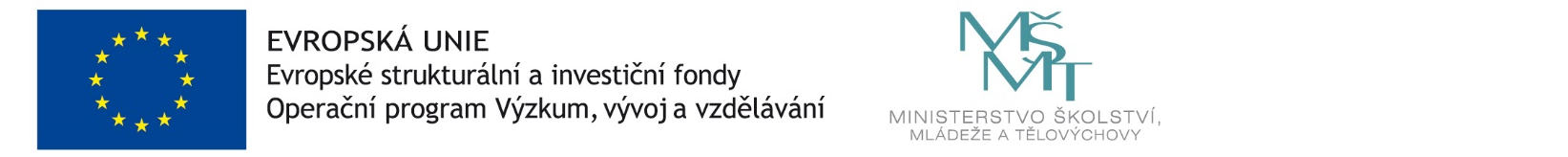 